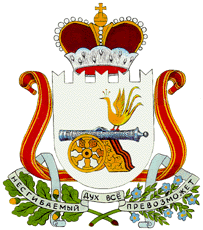 АДМИНИСТРАЦИЯ  ДОБРОМИНСКОГО СЕЛЬСКОГО ПОСЕЛЕНИЯ  ГЛИНКОВСКОГО РАЙОНА    СМОЛЕНСКОЙ ОБЛАСТИП О С Т А Н О В Л Е Н И Е от   10 ноября 2023 г.                                            № 82В целях приведения нормативного правового акта в соответствие с действующим законодательством Российской ФедерацииАдминистрация Доброминского сельского поселения  п о с т а н о в л я е т:1. Внести в постановление Администрации Доброминского сельского поселения Глинковского района Смоленской области от 17.03.2014 г. № 12 «Об утверждении Положения о контрактном управляющем Администрации Доброминского сельского поселения Глинковского района Смоленской области» следующие изменения:1.1.   абзац 10 подпункт 2 пункта 6 раздела II изложить в новой редакции:«и) участник закупки не является офшорной компанией, не имеет в составе участников (членов) корпоративного юридического лица или в составе учредителей унитарного юридического лица офшорной компании, а также не имеет офшорных компаний в числе лиц, владеющих напрямую или косвенно (через юридическое лицо или через несколько юридических лиц) более чем десятью процентами голосующих акций хозяйственного общества либо долей, превышающей десять процентов в уставном (складочном) капитале хозяйственного товарищества или общества; участник закупки не является иностранным агентом;».  1.2. дополнить подпункт 4 пункта 6 раздела II абзацем 10 следующего содержания:«10) Руководитель заказчика, руководитель контрактной службы, работники контрактной службы, контрактный управляющий обязаны при осуществлении закупок принимать меры по предотвращению и урегулированию конфликта интересов в соответствии с Федеральным законом от 25 декабря 2008 года N 273-ФЗ "О противодействии коррупции", в том числе с учетом информации, предоставленной заказчику в соответствии с частью 23 статьи 34 Федерального закона от 05.04.2013 N 44-ФЗ «О контрактной системе в сфере закупок товаров, работ, услуг для обеспечения государственных и муниципальных нужд.».2.Настоящее постановление вступает в силу  с момента его подписания и подлежит обнародованию в соответствии со статьей 40 Устава Доброминского сельского поселения Глинковского района Смоленской области.Глава муниципального образованияДоброминского сельского поселенияГлинковского района Смоленской области                   Л.В. ЛарионоваО внесении изменений в постановление Администрации Доброминского сельского поселения Глинковского района Смоленской области от 17.03.2014 г. № 12 «Об утверждении Положения о контрактном управляющем Администрации Доброминского сельского поселения Глинковского района Смоленской области»